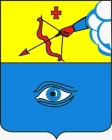 ПОСТАНОВЛЕНИЕ____14.11.2019______                                                                                № 24/14г. ГлазовО проведении городского конкурса на лучшее новогоднее оформление предприятий потребительского рынка города Глазова "С Новым годом, Глазов!"В целях подготовки празднования  Нового года и Рождества Христова, создания праздничной новогодней атмосферы в городе, повышения культуры обслуживания, на основании Федерального закона  от 06.10.2003 № 131-ФЗ «Об общих принципах организации местного самоуправления в Российской Федерации», руководствуясь Уставом муниципального образования «Город Глазов»,ПОСТАНОВЛЯЮ:1.Управлению экономики,  развития города, промышленности, потребительского рынка и предпринимательства	 Администрации города Глазова провести городской конкурс на лучшее новогоднее оформление предприятий потребительского рынка города Глазова «С Новым годом, Глазов!» (далее-Конкурс).2. Утвердить прилагаемое Положение о проведении Конкурса (приложение 1).3.Утвердить прилагаемый состав конкурсной комиссии по подведению итогов Конкурса (приложение 2). 4.Настоящее постановление подлежит официальному опубликованию.5.Контроль за исполнением настоящего постановления оставляю за собой.Глава города Глазова     				        С.Н. Коновалов ОГОВАНО	                                                               Приложение  1  					          утверждено постановлением  Администрации города Глазова  от  14.11.2019 № __24/14__Положениео проведении городского конкурса на лучшее новогоднее оформление предприятий потребительского рынка города Глазова«С Новым годом, Глазов!»Общие положения1.1. Конкурс на лучшее новогоднее оформление предприятий потребительского рынка города Глазова «С Новым годом, Глазов!»  (далее - Конкурс) проводится в целях создания праздничной новогодней атмосферы, улучшения внешнего облика города, оригинального художественного и  светового оформления предприятий, повышения культуры обслуживания населения.1.2. Конкурс проводится управлением экономики,  развития города, промышленности, потребительского рынка и предпринимательства Администрации города Глазова (далее - Управление).1.3. В Конкурсе принимают участие юридические лица всех организационно-правовых форм собственности и индивидуальные предприниматели, осуществляющие деятельность в сфере потребительского рынка.2. Порядок проведения Конкурса 2.1. Для участия в Конкурсе необходимо направить до 10.12.2019 года заявку  в произвольной форме  в Управление по адресу: г. Глазов, ул. Динамо, 6, кабинет 108 или по электронной почте: torgov02@glazov-gov.ru. 2.2.К заявке прилагаются  фотоматериалы по оформлению объектов потребительского рынка на электронных или бумажных  носителях. 2.3. Конкурс   проводится   среди следующих групп предприятий:- «Торговые и торгово-развлекательные центры»;	- «Предприятия торговли»;	- «Предприятия общественного питания»;	- «Предприятия бытового обслуживания, гостиницы».Критерии оценки конкурса3.1. Основными критериями оценки при подведении итогов конкурса являются:- техническое состояние и содержание конкурсных объектов;-  наличие праздничных светотехнических элементов и иных средств новогоднего оформления фасадов конкурсных объектов;-     художественная выразительность, оригинальность в оформлении фасадов;-     наличие гармонии цветового решения в оформлении;- наличие тематического оформления на прилегающей территории, оригинальность идеи оформления.3.2. Итоги конкурса оцениваются конкурсной комиссией в баллах - от одного до десяти  по каждому критерию.Подведение итогов и награждение участников  Конкурса4.1. Подведение итогов конкурса осуществляется конкурсной комиссией 27 декабря  2019 года.4.2. Определение победителей Конкурса проводится конкурсной комиссией  по количеству набранных баллов  отдельно по каждой группе предприятий с присуждением I , II , III места и оформляется в виде протокола.4.3.Конкурсная комиссия оставляет за собой право на учреждение номинаций.4.4. Все участники Конкурса награждаются дипломами.4.5. Результаты Конкурса публикуются в средствах массовой информации и размещаются на официальном сайте муниципального образования «Город Глазов».Начальник управления экономики, развития города, промышленности, потребительскогорынка и предпринимательства Администрации города Глазова			         К.Ю. Малюкова					Приложение  2                                                                                            утверждено постановлением   Администрации города Глазова    от_14.11.2019_№ _24/14__Состав конкурсной комиссии по подведению  итоговгородского конкурса на лучшее новогоднее оформлениепредприятий потребительского рынка города Глазова«С Новым годом, Глазов!»Начальник управления экономики,развития города, промышленности, потребительского рынка и предпринимательстваАдминистрации города Глазова			         К.Ю. МалюковаАдминистрация муниципального образования «Город Глазов» (Администрация города Глазова) «Глазкар» муниципал кылдытэтлэн Администрациез(Глазкарлэн Администрациез)Малюкова Ксенья Юрьевна-   председатель комиссии, начальник управления экономики, развития города, промышленности, потребительского рынка и предпринимательства Администрации города ГлазоваЧлены конкурсной комиссии:Герасимова Надежда Андреевна-   главный специалист- эксперт отдела развития предпринимательства и потребительского рынка управления экономики, развития города, промышленности, потребительского рынка и предпринимательства   Администрации города ГлазоваСахарникова Лариса Эдуардовна-     заместитель начальника управления – начальник отдела культуры управления культуры, спорта  и молодежной политики Администрации города ГлазоваСкрябина  Елена Владимировна- заместитель начальника управления информационно - документационного обеспечения Администрации города ГлазоваСуслопаров Александр Андреевич- начальник управления архитектуры и градостроительства Администрации города Глазова